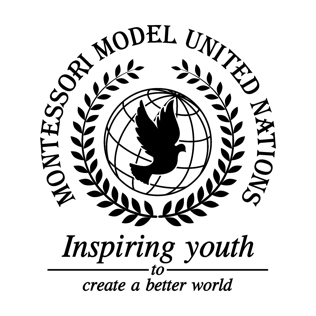 Resolution United Nations Human Rights Council/2.1United Nations Human Rights CouncilCo-sponsors: Republic of Austria, Kingdom of Bahrain, Plurinational State of Bolivia, Republic of Bulgaria, Kingdom of Cambodia, Republic of Costa Rica, Republic of Ecuador, Republic of Finland, Gabonese Republic, Georgia, Republic of India, Japan, Kyrgyz Republic, Republic of Liberia, Republic of Malawi, Republic of Maldives, Republic of Moldova, Republic of the Union of Myanmar, Republic of Namibia, Kingdom of the Netherlands, Sultanate of Oman, Republic of Rwanda, Republic of Singapore, Republic of Seychelles, Republic of South AfricaTopic: Human Rights Situation in YemenThe Committee,Noting with concern the past and present events that occur in Yemen and the surrounding areas,Fully aware of the millions of Yemeni people who are suffering from violence, displacement, famine, and sickness,Keeping in mind the previous and now non-existent corrupt government ruling over Yemen,Observing the misled peace treaties and past resolutions; the safety and stability of Yemen is decreasing, and is now considered one of the worst humanitarian crises in the world,Considers reopening ports with resources from supporting countries to rebuild ports and airfields;Requests member states of the HRC and Security Council have an option to help campaign for the human rights of the Yemeni people;Cooperates with the Security Council to create consequences if Human Rights are not honored;Authorizes the UN to raise awareness to address the situation in Yemen using a non-profit organization that branches out, and supports the UN;Further recommends making funds so Yemen can develop schools to help the education of children;Draws the attention to the UN to support organizations such as UNICEF, which gives meals to people who are in need;Calls upon the parties involved in the conflict in Yemen to reevaluate their positions in the conflict to secure a ceasefire.